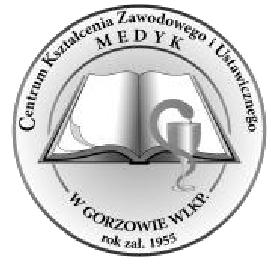 Załącznik nr 1 – wzór ofertyCentrum Kształcenia Zawodowegoi Ustawicznego „MEDYK” ul. I. Dowgielewiczowej 566-400 Gorzów Wlkp.OFERTA………………………………………………………………………………………………………………………………………………..…………………………………………………………………………………………………………………………………………………………………………………………………………………………………………………………………………………………………..(wykonawca/adres siedziby wykonawcy)Odpowiadając na zaproszenie do złożenia oferty na roboty budowlane, zwanym dalej wtreści oferty „zaproszeniem”, na „Demontaż i wymiana drzwi oddzielających klatkę schodową od pięter w budynku szkoły CKZiU „MEDYK”. Montaż drzwi przy zejściu do piwnicy”.  Oferujemy wykonanie zamówienia zgodnie z opisem przedmiotu zamówienia za:-	cenę netto ......... ...... ...... ... zł(słownie:.................................................	)VAT ......... ...... ...... .......... zł(słownie:..................cenę brutto ......... ...... ...... ... zł(słownie:..................)Termin wykonania zamówienia do 18 grudnia 2021 r.Oświadczam, że w cenie oferty zostały uwzględnione wszystkie koszty wykonania zamówienia, o których mowa w załącznikach do zaproszenia.Zapoznałem się ze wzorem umowy i nie wnoszę w stosunku do niego żadnych uwag, a w przypadku wyboru oferty, podpiszemy umowę na warunkach nie mniej korzystnych dla zamawiającegow terminie zaproponowanym przez zamawiającego.Oświadczamy, że nie ma żadnej przeszkody prawnej, która nie pozwoliłaby nam na świadczenie usług będących przedmiotem niniejszego zamówienia.Oświadczamy, że w stosunku do firmy, którą reprezentuję, nie są prowadzone żadne postępowania upadłościowe.Oświadczamy, że jesteśmy w sytuacji finansowej pozwalającej na wykonanie zamówienia.Oświadczamy, że posiadamy kadrę techniczną i wykonawczą z odpowiednim przygotowaniem i w wystarczającej ilości pozwalającej na wykonanie zamówienia o wskazanej jakości i w wyznaczonym terminie.Oświadczam iż podmiot składający ofertę nie jest powiązany osobowo lub kapitałowo z Zamawiającym.